Varietăți MatematiceAnul școlar 2016 - 2017Fișă de proiect – clasa a IX - a 1. Probleme compuse:1.1.  Calculați media geometrică anumerelor  și  cu proprietatea că           .1.2.  Progresia aritmetică  are   și  . Determinați termenul  și          calculați suma primilor 2017 termeni..1.3.   Se consideră funcția f:RR, f(x) = .          a) Reprezentați grafic funcția f.              b) Precizați poziția dreptei d: x – 2y - 2 = 0.1.4.  Privind figura de mai jos, calculați: , ,   și arătați că AOCD este un          paralelogram. 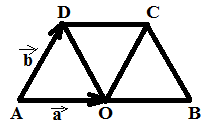 1.5.  Calculați aria triunghiului ABC  știind că:  AB = cm,  AC = cm  și         m(< A) = 105°.                                                                                                                                Profesor, Teodora Cosma        2.  Problemă distractivă:   Verificați egalitatea: .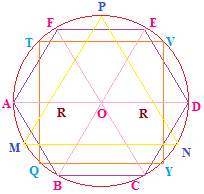 Profesor, Teodora Cosma      3. CONCURSUL ,,Varietăţi Matematice”- anul școlar  2016 – 2017 !1. Probleme  propuse de profesor, Teodora Cosma     1.  Rezolvați în sistemul: .     2.  Rezolvați triunghiul dreptunghic ABC știind că: m(< A) = 90°, m(< C) = 75° și           BC = 10 cm.                                                         2. Concurs de: probleme compuse, probleme distractive compuse, rebusuri, glume, povestiri, poezii, ghicitori, fotografii,...ale elevilor, cu menţiunea să aibă conţinut matematic.                                                              *  Soluţii se primesc până în data de 26.05.2017.                                                                    *  Rezultatele şi premierea participanţilor va                                                                                 avea loc în data de 1.06.2017.                                                                 *  Realizată de profesor, Cosma Teodora                                                                   Colegiul Tehnic T.F.,,Anghel Saligny” - Simeria                                                                  Structura: Şcoala Gimnazială „Sigismund  Toduţă” 